Список литературы  на лето для 2 класса.Соколов – Микитов «Лето в лесу»Виктор Голявкин «Как я под партой сидел», «Передвижение комода», «Язык» и др.В. Драгунский. «Заколдованная буква». «Тайное становится явным». «Друг детства». «Сестра моя Ксения» и др.В. Медведев. «Как Воробьенок придумал голосами меняться».Сказки Г.Х.Андерсена, Ш.Перро, Бр. Гримм – на выбор, по одной. А. Толстой «Золотой ключик».Необходимо приобрести для уроков:Обложки для учебников и тетрадейРучки, карандаши простые и цветные (6 основных цветов), линейка (20см) .1 альбом толстый (36-40 стр.) – для рисования,                                                 1  альбом тонкий (12-16 стр.) -  для технологии.Шишки, жёлуди, каштаны (не много) для уроков технологии.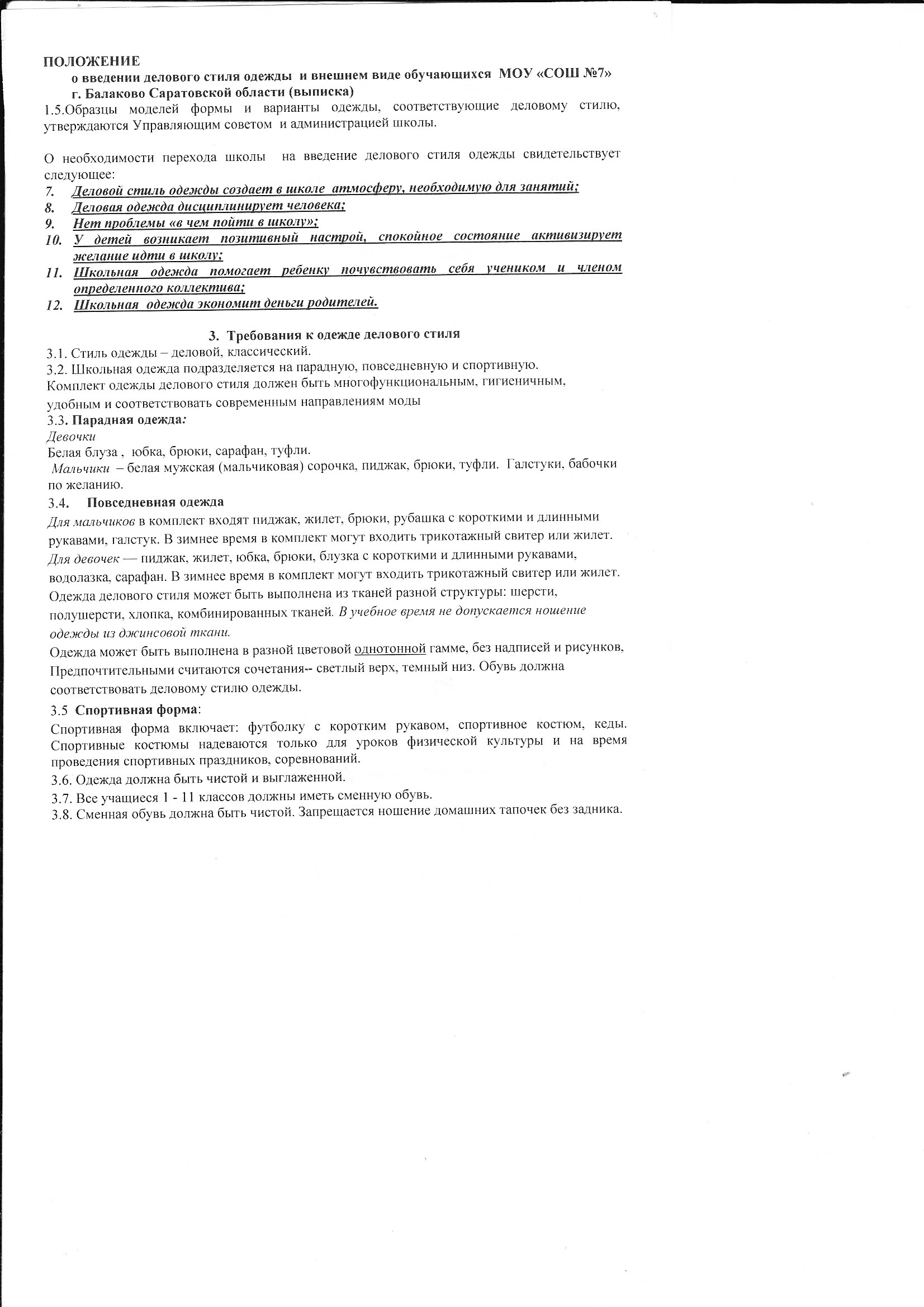 